СОБРАНИЕ  ДЕПУТАТОВ  ВЕСЬЕГОНСКОГО  РАЙОНАТВЕРСКОЙ  ОБЛАСТИРЕШЕНИЕг. Весьегонск27.10.2015                                                                           № 91                В соответствии с приказом Министерства экономического развития РФ от 30.08.2011 № 424 "Об утверждении Порядка ведения органами местного самоуправления реестров муниципального имущества",  п.5 ст.34 Устава Весьегонского  района Тверской области, Собрание депутатов Весьегонского района Тверской области решило:1. Утвердить Порядок ведения реестра муниципального имущества муниципального образования  Тверской области "Весьегонский район" (прилагается).2. Опубликовать настоящее решение в газете «Весьегонская жизнь».3. Настоящее решение вступает в силу после его официального опубликования.         Глава района                                                  А.В.ПашуковУтвержден  решением Собрания депутатовВесьегонского района Тверской области от 27.10.2015 № 91Порядок 
ведения реестра муниципального имущества муниципального образования Тверской области "Весьегонский район"1. Настоящий Порядок устанавливает правила ведения Реестра муниципального имущества (далее  - Реестр), в том числе правила внесения сведений об имуществе в Реестр, общие требования к порядку предоставления информации из Реестра, состав информации о муниципальном имуществе, принадлежащем на вещном праве или в силу закона муниципальному образованию Тверской области "Весьегонский  район", муниципальным учреждениям, муниципальным унитарным предприятиям, иным лицам (далее - правообладатель) и подлежащем учету в Реестре.2. Объектами учета в Реестре являются:2.1. находящееся в муниципальной собственности МО Тверской области "Весьегонский район" недвижимое имущество (здание, строение, сооружение или объект незавершенного строительства, земельный участок, жилое, нежилое помещение или иной прочно связанный с землей объект, перемещение которого без соразмерного ущерба его назначению невозможно, либо иное имущество, отнесенное законом к недвижимости);2.2. находящееся в муниципальной собственности МО Тверской области "Весьегонский район" движимое имущество, акции, доли (вклады) в уставном (складочном) капитале хозяйственного общества или товарищества, либо иное не относящееся к недвижимости имущество, стоимость которого превышает 3 000 рублей, а также особо ценное движимое имущество, закрепленное за автономными и бюджетными муниципальными учреждениями и определенное в соответствии с Федеральным законом от 3.11.2006 г. N 174-ФЗ "Об автономных учреждениях", Федеральным законом от 12.01.1996г. N 7-ФЗ "О некоммерческих организациях";2.3. муниципальные унитарные предприятия, муниципальные учреждения, хозяйственные общества, товарищества,  акции, доли (вклады) в уставном (складочном) капитале которых принадлежат МО  Тверской области "Весьегонский район", иные юридические лица, учредителем (участником) которых является МО Тверской области "Весьегонский район".3. Отдел имущественных отношений и градостроительства администрации Весьегонского района от имени администрации МО Тверской области  "Весьегонский район" ведет Реестр муниципального имущества.Отдел имущественных отношений и градостроительства администрации Весьегонского района  обязан:- обеспечивать соблюдение правил ведения Реестра и требований, предъявляемых к системе ведения Реестра;- обеспечивать соблюдение прав доступа к Реестру и защиту государственной и коммерческой тайны;- осуществлять информационно-справочное обслуживание, выдавать выписки из Реестра.4. Реестр МО Тверской области "Весьегонский район" состоит из 3 разделов.В раздел 1 Реестра включаются сведения о муниципальном недвижимом имуществе МО Тверской области Весьегонский район", в том числе:- наименование недвижимого имущества;- адрес (местоположение) недвижимого имущества;- кадастровый номер муниципального недвижимого имущества;- площадь, протяженность и (или) иные параметры, характеризующие физические свойства недвижимого имущества;- сведения о балансовой стоимости недвижимого имущества и начисленной амортизации (износе);- сведения о кадастровой стоимости недвижимого имущества;- даты возникновения и прекращения права муниципальной собственности на недвижимое имущество;- реквизиты документов - оснований возникновения (прекращения) права муниципальной собственности на недвижимое имущество;- сведения о правообладателе муниципального недвижимого имущества;- сведения об установленных в отношении муниципального недвижимого имущества ограничениях (обременениях) с указанием основания и даты их возникновения и прекращения.В раздел 2 Реестра включаются сведения о муниципальном движимом имуществе МО  Тверской области "Весьегонский район", в том числе:- наименование движимого имущества;- сведения о балансовой стоимости движимого имущества и начисленной амортизации (износе);- даты возникновения и прекращения права муниципальной собственности на движимое имущество;- реквизиты документов - оснований возникновения (прекращения) права муниципальной собственности на движимое имущество;- сведения о правообладателе муниципального движимого имущества;- сведения об установленных в отношении муниципального движимого имущества ограничениях (обременениях) с указанием основания и даты их возникновения и прекращения.В отношении акций акционерных обществ в раздел 2 Реестра также включаются сведения о:- наименовании акционерного общества-эмитента, его основном государственном регистрационном номере;- количестве акций, выпущенных акционерным обществом (с указанием количества привилегированных акций), и размере доли в уставном капитале, принадлежащей  МО Тверской области  "Весьегонский  район", в процентах;- номинальной стоимости акций.В отношении долей (вкладов) в уставных (складочных) капиталах хозяйственных обществ и товариществ в раздел 2 Реестра также включаются сведения о:- наименовании хозяйственного общества, товарищества, его основном государственном регистрационном номере;- размере уставного (складочного) капитала хозяйственного общества, товарищества и доли муниципального образования в уставном (складочном) капитале в процентах.В раздел 3 Реестра включаются сведения о муниципальных унитарных предприятиях, муниципальных учреждениях, хозяйственных обществах, товариществах, акции, доли (вклады) в уставном (складочном) капитале которых принадлежат МО Тверской области "Весьегонский район", иных юридических лицах, в которых МО Тверской области  "Весьегонский  район" является учредителем (участником), в том числе:- полное наименование и организационно-правовая форма юридического лица;- адрес (местонахождение);- основной государственный регистрационный номер и дата государственной регистрации;- реквизиты документа - основания создания юридического лица (участия МО Тверской области "Весьегонский  район" в создании (уставном капитале) юридического лица);- размер уставного фонда (для муниципальных унитарных предприятий);- размер доли, принадлежащей МО Тверской области "Весьегонский  район" в уставном (складочном) капитале, в процентах (для хозяйственных обществ и товариществ);- данные о балансовой и остаточной стоимости основных средств (фондов) (для муниципальных учреждений и муниципальных унитарных предприятий);- среднесписочная численность работников (для муниципальных учреждений и муниципальных унитарных предприятий).Разделы 1 и 2 Реестра группируются по видам имущества и содержат сведения о сделках с имуществом. Раздел 3 Реестра группируется по организационно-правовым формам лиц.5. Реестр ведется на бумажных и электронных носителях. В случае несоответствия информации на указанных носителях приоритет имеет информация на бумажных носителях.Реестр должен храниться и обрабатываться в местах, недоступных для посторонних лиц, с соблюдением условий, обеспечивающих предотвращение хищения, утраты, искажения и подделки информации.Документы Реестра хранятся в соответствии с Федеральным законом от 22 октября 2004 г. N 125-ФЗ "Об архивном деле в Российской Федерации" и нормативными правовыми актами органов местного самоуправления.6. Внесение в Реестр сведений об объектах учета и записей об изменении сведений о них осуществляется  на основе письменного заявления правообладателя недвижимого и (или) движимого имущества, сведения о котором подлежат включению в разделы 1 и 2 Реестра, или лица, сведения о котором подлежат включению в раздел 3 реестра.К заявлению  прилагаются надлежащим образом заверенные копии документов, подтверждающих  возникновение, изменение, прекращение соответствующего права на муниципальное имущество (подтверждающих новые сведения об объектах учета).Заявление с приложением заверенных копий документов предоставляется в отдел имущественных отношений и градостроительства администрации Весьегонского района в 2-недельный срок с момента возникновения, изменения или прекращения права на объекты учета (изменения сведений об объектах учета). Отдел имущественных отношений и градостроительства администрации Весьегонского района в течение двух рабочих дней включает сведения об объектах в Реестр с присвоением порядкового номера.Сведения о создании муниципальных унитарных предприятий МО Тверской области "Весьегонский  район", муниципальных учреждений, хозяйственных обществ и иных юридических лиц, а также об участии МО Тверской области "Весьегонский  район" в юридических лицах вносятся в Реестр на основании принятых решений о создании (участии в создании) таких юридических лиц.Внесение в Реестр записей об изменении сведений о муниципальных унитарных предприятиях, муниципальных учреждениях и иных лицах, учтенных в разделе 3 Реестра, либо о прекращении их деятельности, осуществляется на основании письменных заявлений указанных лиц, к которым прилагаются заверенные копии документов, подтверждающих изменение сведений. Соответствующие заявления предоставляются в отдел имущественных отношений и градостроительства администрации Весьегонского района  в 2-недельный срок с момента изменения сведений об объектах учета.В отношении объектов казны МО Тверской области  "Весьегонский район" сведения об объектах учета и записи об изменении сведений о них вносятся в Реестр на основании надлежащим образом заверенных копий документов, подтверждающих приобретение МО Тверской области  "Весьегонский  район" имущества, возникновение, изменение, прекращение права муниципальной собственности на имущество, изменений сведений об объектах учета. Копии указанных документов предоставляются в отдел имущественных отношений и градостроительства администрации Весьегонского района в 2-недельный срок с момента возникновения, изменения или прекращения права МО Тверской области «Весьегонский район» на имущество (изменения сведений об объекте учета) должностными лицами, ответственными за оформление соответствующих документов.7. В случае, если установлено, что имущество не относится к объектам учета либо имущество не находится в собственности МО Тверской области "Весьегонский район", не подтверждены права лица на муниципальное имущество, правообладателем не представлены или представлены не полностью документы, необходимые для включения сведений в Реестр, отдел имущественных отношений и градостроительства администрации Весьегонского района принимает решение об отказе включения сведений об имуществе в Реестр.При принятии решения об отказе включения в Реестр сведений об объекте учета правообладателю направляется письменное сообщение об отказе (с указанием его причины).Решение об отказе включения в Реестр сведений об объектах учета может быть обжаловано правообладателем в порядке, установленном законодательством Российской Федерации.8. Сведения об объектах учета, содержащихся в Реестре, носят открытый характер и предоставляются любым заинтересованным лицам в виде выписок из Реестра безвозмездно.Выписка из Реестра является документом, подтверждающим включение в Реестр информации об объекте учета.Предоставление сведений об объектах учета осуществляется отдел имущественных отношений и градостроительства администрации Весьегонского района  на основании письменных запросов в 10-дневный срок со дня поступления запроса.9. В целях осуществления контроля за достоверностью сведений, содержащихся в Реестре, юридические лица, владеющие муниципальным имуществом, ежегодно по состоянию на 1 января и не позднее 01 апреля представляют в отдел имущественных отношений и градостроительства администрации Весьегонского района  копии балансовых отчетов, актов инвентаризации и инвентаризационных описей.10. Ответственность за достоверность информации, содержащейся в Реестре, несет правообладатель и отдел имущественных отношений и градостроительства администрации Весьегонского района.Об утверждении Порядка ведения реестра муниципального имущества муниципального образования Тверской области «Весьегонский район»  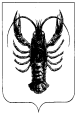 